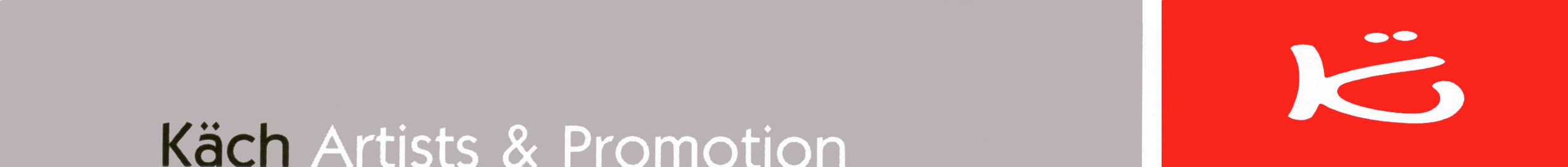 MARC MIGÓ, composerMarc Migó’s fascination with music and composition blossomed during his teens after his grandfather gifted him a big classical CD collection, with Mozart’s Requiem remaining a personal favorite. Born in 1993 in Barcelona, he studied piano privately with Liliana Sainz and music theory with Xavier Boliart, leading to his acceptance in the Escola Superior de Música de Catalunya where he continued his studies with Salvador Brotons.In 2017, Marc was accepted into The Juilliard School as a CV Starr Fellow to pursue his master’s in music. While at Juilliard, he was awarded the 2018 Orchestral Composition Prize, and would win the prize again in 2021. Following his enrollment in Juilliard’s inaugural Opera Lab program (2020), Marc received a commission from UrbanArias in Washington DC to compose an original opera with librettist John de los Santos as part of the Decameron Opera Coalition. The resulting work, The Roost, premiered later that year and was inducted into The Library of Congress’ Performing Arts COVID-19 Response Collection. After receiving his master’s degree, Marc continued his compositional studies with John Corigliano in pursuit of his prospective doctorate to be awarded in 2024.Marc’s other commissions include The Fox Sisters (2022, libretto by Lila Palmer) for The Liceu, Concerto Grosso "The Seance” (2022) for Verità Baroque, L’Illa Deserta (2023) for the Foundation for Iberian Music at CUNY, Faust [working title] (2021) for Dutch National Opera, and his first symphony (2024) for Metamorphosen Berlin.In addition, he has received the Pablo Casals Award (2019), the George Enescu Prize (2020), Organ Taurida Competition’s First Prize (2021), the inaugural Dominic Argento Fellowship for Opera Composition (2021), and the Leo Kaplan Award (2023.)Marc’s music has premiered and been performed in prestigious venues around the world, including Bunka Kaikan (Tokyo), Alice Tully Hall and National Sawdust (New York City), Konzerthaus (Berlin), Palau de la Musica (Barcelona), L’Institut de France (Paris), and Tchaikovsky Concert Hall (Moscow). Moreover, he has worked with prestigious soloists, conductors, ensembles and orchestras, such as Osmo Vänskä, Salvador Brotons, Verità Baroque, Marisa Gupta, Mark Prihodko, Max Tan, Oliver Triendl, the Minnesota Symphony Orchestra, the National Symphony Orchestra of Ukraine, the Barcelona Symphonic Band, Ensemble Intercontemporain, Metamorphosen Berlin, and the New Juilliard Ensemble, among others.Marc Migó currently divides his time between Barcelona and New York City.www.kaechartists.com	www.marcmigo.comhttps://www.youtube.com/@marcmigocortes1760Spanheimstr. 1, 13357 Berlin, Germany, Tel.: +49-30/49 91 81 20, info@kaechartists.com, www.kaechartists.com